Возрастные и психологические особенности развития детей(по материалам сайта: http://www.mendelschool3.narod.ru/health/psychology/psyosob.html)ДОШКОЛЬНЫЙ ВОЗРАСТХарактеристика дошкольного детства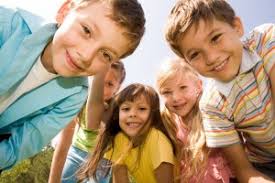 Дошкольное детство является периодом первоначального складывания личности, развития личностных механизмов поведения. По А.Н. Леонтьеву, личностное становление в этом возрасте связано, прежде всего, с развитием соподчинения или иерархии мотивов. Деятельность ребенка, как правило, побуждается и направляется уже не отделенными мотивами, которые сменяются или вступают в конфликт между собой, а определенным соподчинением мотивов. Если связь между мотивами и результатом действия понятна ребенку, то он еще до начала действия предвосхищает значение будущего продукта и эмоционально настраивается на процесс его изготовления. Примечательно, что эмоции могут появляться до выполнения действия в форме эмоционального предвосхищения. Отделение ребенка от взрослого к концу раннего возраста приводит к новым отношениям между ними и к новой ситуации развития ребенка. Общение со взрослым приобретает внеситуативный характер и осуществляется в двух различных формах — внеситуативно-познавательной и внеситуативно-личностной. В сознании ребенка появляется образ идеального взрослого, который становится примером для его поведения и опосредует его действия. Противоречие социальной ситуации ребенка-дошкольника как раз и заключается в разрыве между его стремлением «быть, как взрослый» и невозможностью это стремление реализовать на деле. Единственной деятельностью, которая позволяет разрешить это противоречие, является сюжетно-ролевая игра.Общение дошкольников со сверстникамиВ дошкольном возрасте в жизни ребенка все большее место начинают занимать другие дети. Примерно к 4 годам сверстник является более предпочитаемым партнером по общению, чем взрослый. Общение с взрослым отличает ряд специфических особенностей, среди которых: • богатство и разнообразие коммуникативных действий; • чрезвычайная эмоциональная насыщенность; • нестандартность и нерегламентированность; • преобладание инициативных действий над ответными; • небольшая чувствительность к воздействиям сверстника. Развитие общения со сверстниками в дошкольном возрасте проходит ряд этапов. На первом этапе (2-4 года) сверстник является партнером по эмоционально-практическому взаимодействию, «невидимым зеркалом», в котором ребенок видит, в основном, себя. На втором этапе (4-6 лет) возникает потребность в ситуативно-деловом сотрудничестве со сверстником; содержанием общения становится совместная игровая деятельность; параллельно возникает потребность в признании и уважении сверстника. На третьем этапе (6-7 лет) общение со сверстниками приобретает черты внеситуативности; складываются устойчивые избирательные предпочтения. К 6 годам ребенок начинает воспринимать и себя и другого как целостную личность, несводимую к отдельным качествам, благодаря чему становится возможным личностное отношение к сверстнику.Кризис шести летКонец дошкольного возраста знаменуется кризисом. К этому времени происходят резкие изменения на физическом уровне: быстрый рост в длину, изменение пропорций тела, ломка координации движений, появление первых постоянных зубов. Однако главные перемены состоят не в изменении внешнего облика ребенка, а в изменении его поведения. Внешними проявлениями этого кризиса являются манерничанье, кривлянье, демонстративные формы поведения. Ребенок становится трудновоспитуемым, перестает следовать привычным нормам поведения. За этими симптомами, стоит потеря непосредственности. Вычурное, искусственное, натянутое поведение 6-7-летнего ребенка, которое бросается в глаза и кажется очень странным, как раз и является одним из наиболее очевидных проявлений потери непосредственности. Механизм этого явления состоит в том, что между переживанием и поступком «вклинивается» интеллектуальный момент — ребенок хочет что-то показать своим поведением, придумывает новый образ, хочет изобразить то, чего нет на самом деле.Младший школьный возрастХарактеристика младшего школьника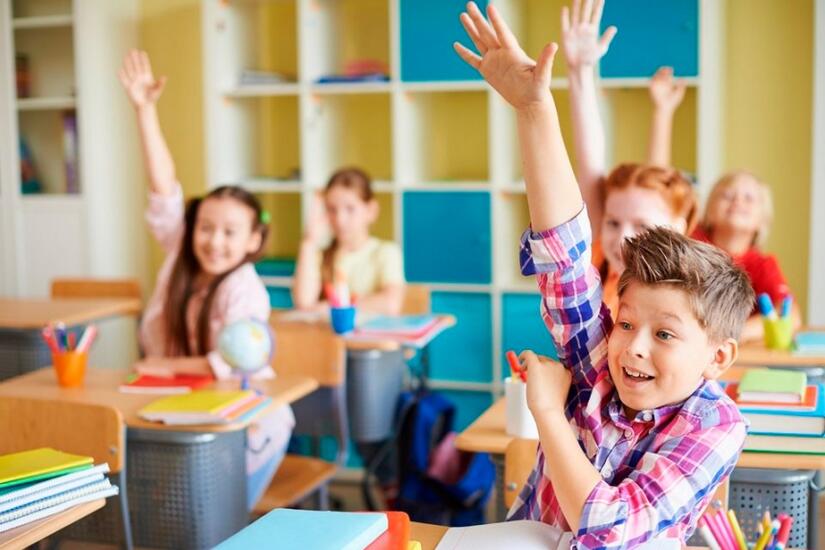 От 7 до 10 лет у ребенка начинается новая деятельность - учебная. Именно тот факт, что он становится учеником, человеком учащимся, накладывает совершенно новый отпечаток на его психологический облик и поведение. Ребенок не просто овладевает определенным кругом знаний. Он учится учиться. Под воздействием новой, учебной деятельности изменяется характер мышления ребенка, его внимание и память. Теперь его положение в обществе — положение человека, который занят важной и оцениваемой обществом работой. Это влечет за собой перемены в отношениях с другими людьми, в оценивании себя и других. Ребенок осваивает новые правила поведения, которые являются общественно направленными по своему содержанию. Выполняя правила, ученик выражает свое отношение к классу, учителю. Не случайно первоклассники, особенно в первые дни и недели пребывания в школе, чрезвычайно старательны в выполнении этих правил. В школе ребенок впервые встречается с новым для себя способом взаимодействия с взрослым человеком. Учитель является не временным «заместителем родителей», а представителем общества, имеющим определенный статус, и ребенку приходится осваивать систему деловых отношений. С поступлением в школу появляется необходимость постигать не только назначение предметов и явлений, но и их суть. От собственного представления об объекте он переходит к научному представлению о нем.Особенности общения со сверстниками и взрослымиКогда ребенок начинает учиться, его общение становится более целенаправленным, поскольку появляется постоянное и активное воздействие учителя, с одной стороны, и одноклассников — с другой. Отношение ребенка к ровесникам очень часто определяется отношением к ним взрослых, в первую очередь — учителя. Оценка учителя принимается учениками как главная характеристика личностных качеств одноклассника. Особенно значима личность учителя для налаживания межличностных отношений первоклассников, так как дети еще плохо знают друг друга, не умеют определить возможности, достоинства и недостатки как свои собственные, так и своих ровесников. Межличностные отношения строятся на эмоциональной основе, мальчики и девочки представляют, как правило, две независимые подструктуры. К концу начального обучения непосредственные эмоциональные связи и взаимоотношения начинают подкрепляться нравственной оценкой каждого из ребят, глубже осознаются те или иные качества личности. Общение младшего школьника с окружающими людьми вне школы также имеет свои особенности, обусловленные его новой социальной ролью. Он стремится четко обозначать свои права и обязанности и ожидает доверия старших к своим новым умениям.ПОДРОСТОКовый возрастХарактеристика подросткового возраста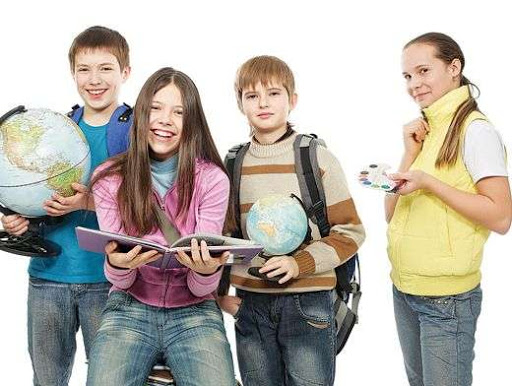 Тема подросткового возраста в возрастной психологии занимает особое место. Важность ее определяется, во-первых, большим практическим значением (из десяти классов средней школы по крайней мере в пяти учатся подростки); во-вторых, именно в этом возрасте наиболее отчетливо проявляется проблема соотношения биологического и социального в человеке; в-третьих, подросток очевидно иллюстрирует многогранность и сложность самого понятия «возраст». Когда ребенок становится подростком, подросток — юношей, юноша — взрослым? На «полюсах» вопрос более или менее ясен: никто не назовет 12-летнего юношей, а 20-летнего — подростком. Но применительно к 14-18-летним употребляются оба эти термина, и это не случайно. Грани перехода от детства к зрелости достаточно условны. Возрастные категории всегда обозначают не только и не столько возраст и уровень биологического развития, сколько общественное положение, социальный статус человека. В наше время подростковым периодом считается возраст от 11 до 15-16 лет. Переходный возраст включает в себя два ряда процессов: • натуральный — процессы биологического созревания организма, включая половое созревание;  • социальный — процессы общения, воспитания, социализации в широком смысле слова. Процессы эти всегда взаимосвязаны, но не синхронны: • различны темпы физического и психического развития у разных детей (один мальчик в 14-15 лет выглядит взрослым, другой — ребенком); • существуют внутренние диспропорции в созревании отдельных биологических систем и психики; • социальное возмужание по времени не тождественно физическому (физическое созревание происходит значительно быстрее, чем социальное — завершение образования, приобретение профессии, экономическая самостоятельность, гражданское самоопределение и т.д.).Подростковый возраст является переходным, прежде всего, в биологическом смысле. Социальный статус подростка мало чем отличается от детского. Подростки — все еще школьники и находятся на иждивении родителей и государства. Их основная деятельность — учеба. К биологическим факторам относят половое созревание, а также бурное развитие и перестройку всех органов, тканей и систем организма. Не следует объяснять особенности поведения детей в этом возрасте лишь исходя из изменений, происходящих в организме подростка. Половое созревание как главнейший биологический фактор влияет на поведение не прямо, а опосредованно. Основной психологический «механизм» резкого изменения поведения в подростковом возрасте схематично можно представить следующим образом. Начало полового созревания, связанное с появлением новых гормонов в крови и их влиянием на центральную нервную систему, а также с бурным физическим развитием, повышает активность, физические и психические возможности детей и создает благоприятные условия для появления у них ощущения взрослости и самостоятельности.Кризис подросткового возрастаПодростковый кризис всегда особенно интересовал ученых. Кризис этот характеризуется перепадами настроения без достаточных причин, повышенной чувствительностью к оценке посторонними внешности, способностей, умений. При этом внешне подростки выглядят самоуверенными, безапелляционными в суждениях. Сентиментальность порой уживается с черствостью, а болезненная застенчивость — с развязностью, показной независимостью, неприятием авторитетов и общепринятых правил, обожанием случайных кумиров. Теоретическая разработка этой проблемы началась на рубеже XX века. В это время господствовало представление о том, что источником кризиса и специфических особенностей подростка являются биологические моменты, генетически предопределенные изменения. Появление новых психологических особенностей рассматривалось как явление неизбежное и универсальное, то есть присущее всем подросткам. Из этого следовал вывод: трудности надо перетерпеть, вмешательство с целью что-то изменить нецелесообразно и бесполезно. Однако постепенно в науке накапливались факты, свидетельствующие о том, что особенности подросткового периода определяются конкретными социальными обстоятельствами жизни и развития подростка, его общественным положением в мире взрослых. Особенно бурно у подростка протекает переходный период, если в детстве он усваивал то, что ему не пригодится как взрослому, и не учится необходимому для будущего. В этом случае он оказывается не подготовленным к будущему по достижении «формальной» зрелости. Немецкий психолог К. Левин констатировал, что в современном обществе существуют две самостоятельные группы — взрослых и детей. Каждая обладает привилегиями, которых не имеет другая. Специфика положения подростка состоит в том, что он находится между этими двумя группами: он уже не хочет принадлежать к группе детей и стремится перейти в группу взрослых, но они его еще не принимают. В этом положении неприкаянности К. Левин видел источник специфических особенностей подростка. Он считал, что чем больше разрыв между двумя группами и, соответственно, чем длиннее период неприкаянности подростка, тем с большими трудностями протекает подростковый период. Л.С. Выготский полагал, что кризис переходного возраста связан с двумя факторами: возникновением новообразования в сознании подростка и перестройкой отношений между ребенком и средой: эта перестройка и составляет главное содержание кризиса. По мнению Л.И. Божович, подростковый кризис связан с возникновением нового уровня самосознания, характерной чертой которого является появление у подростков способности и потребности познать самого себя как личность, обладающую только ей присущими качествами. Это порождает у подростка стремление к самоутверждению, самовыражению и самовоспитанию. Многие авторы связывают понятие кризисного развития с проблемой «акцентуаций характера». В подростковом возрасте формируется большинство характерологических типов, их черты еще не сглажены и не компенсированы последующим жизненным опытом, как это нередко бывает у взрослых. Именно в подростковом возрасте различные типологические варианты нормы выступают наиболее ярко как «акцентуации характера». У подростка от типа акцентуации характера зависит многое: само прохождение пубертатного кризиса, проявление острых аффективных реакций, неврозов, общий фон поведения. А.Е. Личко выделяет следующие типы акцентуаций подростков: гипертимный, циклоидный, лабильный, астеноневротический, сенситивный, психастенический, эпилептоидный, истероидный, неустойчивый, конформный. Знание акцентуаций характера необходимо для налаживания отношений с подростком в семье, классе, внешкольных группах.юношеский возрастХарактеристика раннего юношеского возраста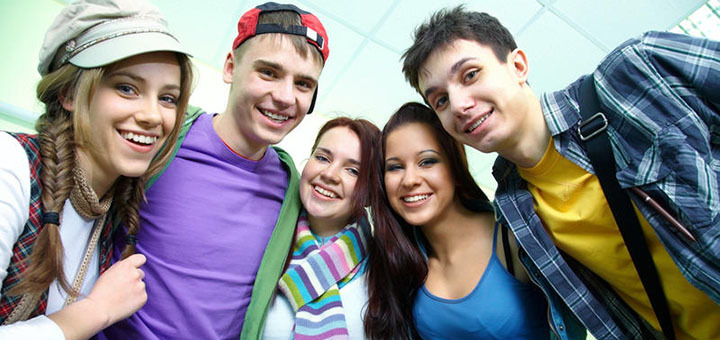 Возраст ранней юности — 15-17 лет — не всегда признавался особым этапом развития личности. Не случайно некоторые ученые считают юность довольно поздним приобретением человечества.С развитием общества, производства, культуры возрастает роль юношеского возраста, ибо усложняется социальная жизнь, растут сроки образования, увеличивается возраст, когда людей допускают к участию в активной общественной жизни. Однако было бы ошибочно рассматривать юность только как период подготовки к взрослой жизни. Каждый возраст важен сам по себе, независимо от связи с последующими возрастными периодами. При использовании понятия «ранний юношеский возраст» надо различать: • хронологический возраст — прожитое человеком число лет; • физиологический возраст — степень физического развития человека; • психологический возраст — степень личностного развития; • социальный возраст — степень гражданской зрелости.Эти возрасты могут не совпадать у одного и того же лица: существует закон неравномерности созревания и развития. Эта неравномерность является одновременно внутриличностной (гетерохронность развития одного и того же индивида) и межличностной (хронологические сверстники могут фактически находиться на разных стадиях своего индивидуального развития). Поэтому при встрече со старшеклассником часто возникает вопрос: с кем мы фактически имеем дело — с подростком, юношей или уже взрослым человеком? Как правило — решается применительно к какой-то конкретной сфере деятельности. Помимо гетерохронности и неравномерности развития, нужно учитывать и существование принципиально разных типов развития: • бурный и кризисный, характеризующийся серьезными поведенческими и эмоциональными трудностями, конфликтом; • спокойный и плавный, но до некоторой степени пассивный с выраженными проблемами формирования самостоятельности; • тип быстрых, скачкообразных изменений, не вызывающих резких эмоциональных взрывов. Говоря о юношеском возрасте, необходимо иметь в виду не просто возрастные, а половозрастные особенности, ибо половые различия весьма существенны и проявляются в специфике эмоциональных реакций, в структуре общения, в критериях самооценок, в психосексуальном развитии, в соотношении этапов и возрастных характеристик профессионально-трудового и брачно-семейного самоопределения.И, наконец, давая характеристику раннего юношеского возраста необходимо учитывать, что у каждого поколения юношей есть характеристики, которые присущи в принципе самой юности, но удельный вес этих характеристик у различных поколений может не совпадать. Кроме того, существуют и такие характеристики, которые свойственны только тому или иному поколению молодежи и обусловлены внешними факторами развития.Личностное развитие старших школьниковГлавное психологическое приобретение ранней юности — это открытие своего внутреннего мира. Для ребенка единственной осознаваемой реальностью является внешний мир, на который он проецирует свою фантазию. Напротив, для юноши внешний, физический мир — только одна из возможностей субъективного опыта, средоточием которого является он сам. «Открытие» своего внутреннего мира — важное, радостное и волнующее событие, но оно вызывает много тревожных, драматических переживаний. Внутреннее «Я» может не совпадать с внешним поведением, актуализируя проблему самоконтроля. Не случайно жалобы на слабоволие — самая распространенная форма юношеской самокритики.Для юношеского возраста особенно важны процессы развития самосознания, динамика самостоятельной регуляции образов «Я». Судя по имеющимся данным, все подростки начинают с периода относительно диффузного, расплывчатого «Я». Затем они проходят стадию «ролевого моратория», которая может быть неодинаковой у разных людей и в разных видах деятельности. Завершается же социально-психологическое и личностное самоопределение уже за пределами школьного возраста, в среднем между 18 и 21 годами. Уровень развития «Я» тесно связан с развитием других личностных особенностей. Старший школьный возраст — это пора выработки взглядов и убеждений, формирования мировоззрения, созревания его когнитивных и эмоционально-личностных предпосылок. В этот период происходит не просто увеличение объема знаний, но и существенное расширение кругозора старшеклассника. У него появляется потребность свести многообразие фактов к немногим принципам. Конкретный уровень знаний и теоретических способностей, так же как и широта интересов, у ребят весьма неодинаковы, но определенные изменения в этом направлении наблюдаются у всех — они-то и дают толчок юношескому «философствованию». Отсюда — устойчивая потребность в поиске смысла жизни, определение перспективы своего существования и развития всего человечества.Характерная черта ранней юности — формирование жизненных планов. Жизненный план возникает, с одной стороны, в результате обобщения целей, которые ставит перед собой личность, а с другой стороны — это результат конкретизации целей и мотивов. Жизненный план в точном смысле этого слова возникает тогда, когда предметом размышлений становится не только конечный результат, но и способы его достижения. В отличие от мечты, которая может быть как активной, так и созерцательной, жизненный план — это план деятельности. Профессиональные планы старшеклассников зачастую недостаточно конкретны. Вполне реалистично оценивая последовательность своих будущих жизненных достижений (продвижение по службе, рост заработной платы, приобретение квартиры, машины и т.д.), старшеклассники чрезмерно оптимистичны в определении возможных сроков их осуществления. Профессиональная ориентация — сложная психологическая проблема, связанная еще и с проблемами социально-экономическими.Приятно отметить, что сегодня активно проводится профессиональное консультирование школьников и их родителей по проблемам выбора профессии. Решение задач самоутверждения и самоопределения в юношеском возрасте во многом зависит от потребности в достижении. Потребность в достижении понимается рядом исследователей как присущее людям стремление к успеху в деятельности, в соревновании с ориентацией на определенный стандарт высокого качества исполнения. В ранней юности наблюдается усиленное развитие потребности в достижении. Реализуется она по-разному: у одних в сфере познавательной деятельности, у других — в различного рода хобби, у третьих — в спорте и т. д. Есть основания полагать, что у тех старшеклассников, у которых особенно развита потребность в достижении, слабее выражена потребность в общении. В то же время именно в юности потребность в достижении может быть направлена на достижение успеха именно в сфере общения.Потребность в общенииСтарший школьный возраст — это возраст формирования собственных взглядов и отношений, поисков самоопределения. Именно в этом выражается теперь самостоятельность юношей. Если подростки видят проявление своей самостоятельности в делах и поступках, то старшие школьники наиболее важной сферой проявления самостоятельности считают собственные взгляды, оценки, мнения.Одним из пиков развития у человека потребности в общении является ранняя юность. Можно назвать несколько причин, объясняющих возрастающую заинтересованность в расширении сферы контактов. Наиболее явная из них — постоянное физическое и умственное развитие школьника и, связанное с этим, углубление его интересов. Важным обстоятельством является и потребность в деятельности. Она во многом находит свое выражение в общении. В юности особенно возрастает необходимость, с одной стороны, в новом опыте, а с другой — в признании, защищенности и сопереживании. Это определяет рост потребности в общении и способствует решению проблем самосознания, самоопределения, самоутверждения. С возрастом (от 15 до 17 лет) потребность в понимании заметно усиливается, причем у девушек она сильнее, чем у юношей.Изучая особенности общения старшеклассников, исследователи обращают особое внимание на разнообразие его функций. Во-первых, общение старшеклассника является очень важным «каналом информации». Во-вторых, — это вид деятельности, которая оказывает значительное влияние на развитие личности. И, в-третьих, это вид эмоционального контакта, который способствует развитию эмоциональной сферы и формированию самоуважения, которое так важно в этом возрасте. В связи с этим потребность в понимании не предполагает особой рациональности: понимание должно носить характер эмоционального сочувствия, сопереживания. Естественно, что таким человеком в первую очередь мыслится сверстник, которого мучают те же проблемы и те же переживания.Юноши и девушки находятся в постоянном ожидании общения — для них важен каждый новый человек. Общение в юности отличается особой доверительностью, что накладывает отпечаток интимности на отношения, связывающие старшеклассников с близкими людьми. В силу этого в ранней юности так быстро переживаются неудачи в общении. В этом возрасте, по сравнению с подростковым, возникает и потребность в общении со взрослыми, особенно в ситуации неопределенности, затруднительности самостоятельного решения, то есть в какой-то проблемной ситуации. И доверие в большей степени связано не с интимностью или секретностью передаваемой информации, а со значительностью самой проблемы, с которой старшеклассник обращается к взрослому. Очень важно при этом, как юноша оценивает взрослого.Показательным примером служат взаимоотношения с учителями. Особенности этих взаимоотношений определяются в первую очередь индивидуальными качествами учителей. Наиболее строгой оценке со стороны старшеклассников подвергаются такие качества, как справедливость, способность к пониманию, эмоциональному отклику, а также уровень знаний учителя и качество преподавания. Наряду с потребностью в общении в юношеском возрасте отчетливо проявляется потребность в обособлении. Это может быть обособление сфер общения, а может быть стремление к уединению. Потребность в уединении выполняет в развитии старшеклассника разнообразные функции. Ее можно рассматривать и как отражение определенной стадии развития личности, и как одно из условий такого развития. Познание прекрасного, осмысление себя и других может быть эффективно лишь в уединении. Фантазии и мечты, в которых проигрываются роли и ситуации, позволяют компенсировать определенные трудности в реальном общении. Основным принципом общения и психической жизни в целом в юношеском возрасте является выраженный поиск путей к миру через нахождение пути к самому себе.